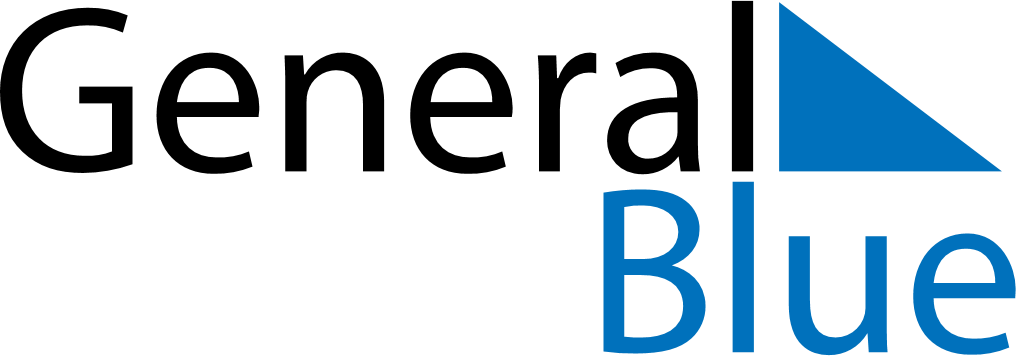 2020 - Q2South Korea2020 - Q2South Korea2020 - Q2South Korea2020 - Q2South Korea2020 - Q2South Korea2020 - Q2South Korea April 2020 April 2020 April 2020SundayMondayMondayTuesdayWednesdayThursdayFridaySaturday1234566789101112131314151617181920202122232425262727282930 May 2020 May 2020 May 2020SundayMondayMondayTuesdayWednesdayThursdayFridaySaturday123445678910111112131415161718181920212223242525262728293031 June 2020 June 2020 June 2020SundayMondayMondayTuesdayWednesdayThursdayFridaySaturday11234567889101112131415151617181920212222232425262728292930Apr 30: Buddha’s BirthdayMay 5: Children’s DayJun 6: Memorial Day